Pfarre: ___________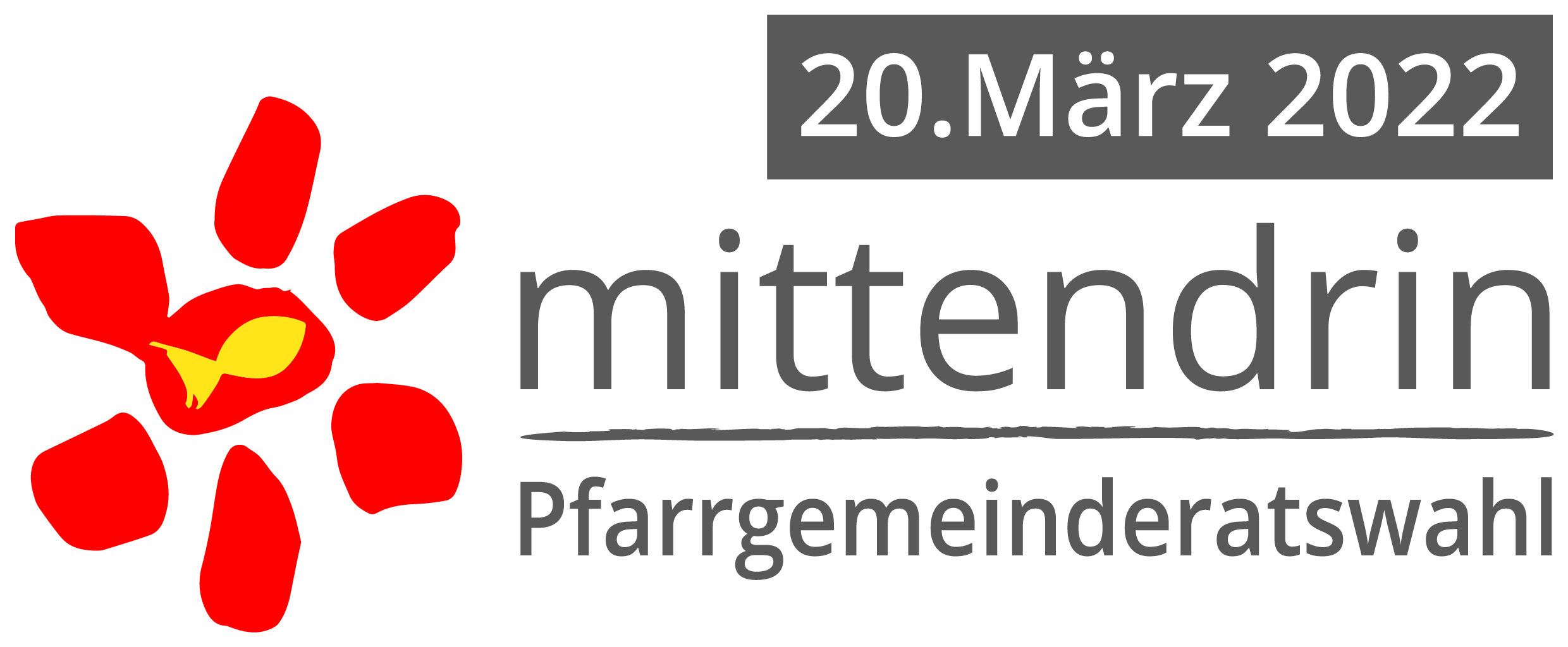 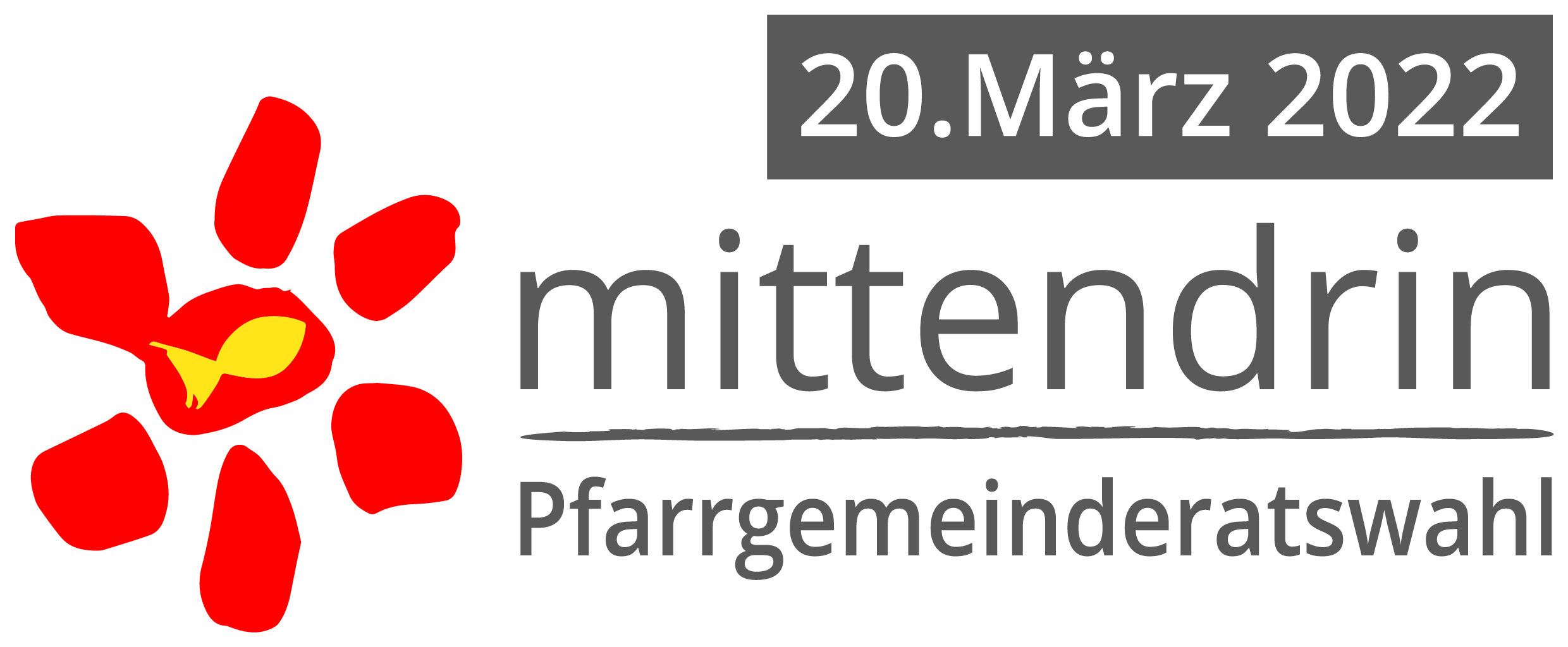 Stimmzettel zur Pfarrgemeinderatswahl - Bestätigungswahlam 19./20. März 2022Im Zuge der Wahlvorbereitung hat sich gezeigt, dass die für die Wahl festgelegte Zahl an Kandidat*innen nicht bzw. genau erreicht wurde.Um den angeführten Personen, die sich als Pfarrgemeinderät*innen zur Verfügung stellen den Rückhalt und Auftrag der Pfarrgemeinde zu geben, wird die Liste als Ganze zur Abstimmung vorgelegt. Die in der Liste angeführten Personen sollen in der Pfarrgemeinderatsperiode 2022-2027 den Pfarrgemeinderat bilden:JA			NEINOptional:Vorschläge für Personen, die in den Pfarrgemeinderat berufen werden können:NameGeburtsjahrgangBerufNameKontaktdaten